Творческая практическая работа «Кросссворд»Составить кроссворд используя слова:Ритм;Раппорт;Орнамент;Композиция;Мотив;Стилизация;Мозаика;Фреска;Живопись;Натюрморт;Пейзаж;Портрет;Кисть; Штрих;Акварель;Гуашь;Темпера;Карандаш;Рисунок;Пастель.КРОССВО́РД - игра-задача, в которой фигуру, разбитую на квадраты, нужно заполнить буквами, чтобы по горизонталям и вертикалям получился ряд определенных слов.КРОССВОРД (англ. Crossword — пересечение слов) — «крестословица», «плетенки», «пирамиды», «дорожки», «магические квадраты»; головоломка, представляющая собой переплетение рядов клеточек, которые заполняются словами по заданным значениям. Обычно значения слов задаются описательно под этой фигурой, сначала значения слов, которые должны получиться по горизонтали, затем — по вертикали.КРОССВО́РД - интеллектуальная игра, ответы на вопросы при подборе слов в соответствующее количество пустых клеток таблицы.Кроссворды по праву считаются самыми популярными интеллектуальными головоломками. Ведь их решали всегда, во все времена и во всех странах.Требования при составлении кроссвордовПри составлении кроссвордов необходимо придерживаться принципов наглядности и доступности.1.Не допускается наличие "плашек" (незаполненных клеток) в сетке кроссворда.2.Не допускаются случайные буквосочетания и пересечения.3.Загаданные слова должны быть именами существительными в именительном падеже единственного числа.4.Двухбуквенные слова должны иметь два пересечения.5.Трехбуквенные слова должны иметь не менее двух пересечений.6.Не допускаются аббревиатуры (ЗиЛ и т.д.), сокращения (детдом и др.).7.Не рекомендуется большое количество двухбуквенных слов.8. Все тексты должны быть написаны разборчиво, желательно отпечатаны.9. На каждом листе должна быть фамилия автора, а также название данного кроссворда.10. Вопросы к кроссворду могут быть нарисованы, сделаны в виде коллажа или написаны определения к слову, которое надо разгадать.Требования к оформлению:1. Рисунок кроссворда должен быть четким.2. Сетки всех кроссвордов должны быть выполнены в двух экземплярах:1-й экз. - с заполненными словами;2-й экз. - только с цифрами позиций.Ответы на кроссвордОни публикуются отдельно. Ответы предназначены для проверки правильности решения кроссворда и дают возможность ознакомиться с правильными ответами на нерешенные позиции условий, что способствует решению одной из основных задач разгадывания кроссвордов — повышению эрудиции и увеличению словарного запаса.Оформление ответов на кроссворды:- На отдельном листе;- Только заполненная сетка;5. Для чего нужны кроссворды?Много информации о кроссвордах, видах, правилах их составления. А для чего нужны кроссворды? Оказывается, разгадывание разнообразных кроссвордов и сканвордов не только помогает развлечься, когда больше нечем заняться, но еще и значительно тренируют работу мозга. В интернете даже есть специальный сервис, где можно разгадывать сканворды онлайн.Врачи рекомендуют разгадывать кроссворды для снятия стресса. А людям в возрасте подобная деятельность полезна вдвойне, так как при разгадывании происходит стимуляция роста новых клеток мозга, что в свою очередь служит для профилактики человека от таких серьезных заболеваний, как болезнь Паркинсона и Альцгеймера. Поэтому, если пожилой человек будет правильно чередовать умственную и физическую активность, то сможет дольше находиться в хорошей форме.Кроссворды активно используют при закреплении знаний по пройденному материалу. Вы только представьте, научно доказано, что разгадывание перед сном кроссвордов улучшает память! Об этом недавно объявили дипломированные специалисты из американского университета Висконсин-Мэдисон.Давно известно, что различные участки мозга спят по-разному. Те, которые были задействованы в течение дня, погружаются в глубокий сон, позволяющий упорядочить и запомнить полученную в течение дня информацию. Но что делать с участками, которые не принимали активного участия в формировании памяти? Они всего лишь дремлют. А должны спать! Потому что им тоже надо отдохнуть.И вот нашелся ответ на вопрос, как утомить их настолько, чтобы и они крепко заснули. Решение оказалось простым. Наилучшим способом вовлечения в работу наибольшего количества клеток головного мозга и, следовательно, обеспечения им полноценного сна является разгадывание кроссвордов за тридцать минут до того, как отправиться спать.Одновременно выяснилось, что по благотворному влиянию на организм – он успокаивает, расслабляет, что побуждает все органы работать в оптимальном режиме, – кроссворд можно приравнять к стакану сметаны, которая нормализует процесс обмена веществ. А еще – удовольствие! Если человек справляется с кроссвордом, а чаще всего интуитивно или осознанно им выбирается тот, что ему по силам, он получает такой же заряд оптимизма, который дарят не менее пяти минут смеха.Кроме того, людям нравятся кроссворды, потому что кроссворд:бросает вызов читателю посоревноваться,выставляет оценку его способностям, и при этом никак не наказывает за ошибки,удовлетворяет потребность кого-то одолеть,это способ поиска самостоятельного ответа на многие вопросыэто познание мира через догадки,это стакан сметаны, которая нормализует процесс обмена веществ,это заряд оптимизма,это средство по нейтрализации стрессов.Вывод: Кроссворд – самая распространённая игра в мире. История ее происхождения датируется III – V веками. Существует большое количество различных видов кроссвордов. Кроссворды классифицируются по форме, расположению, по содержанию, по названию страны. При составлении кроссвордов нужно придерживаться определённым требованиям. Разгадывание кроссвордов улучшает память, развивает ум, мышление. Врачи рекомендуют разгадывать кроссворды для снятия стресса.Образец: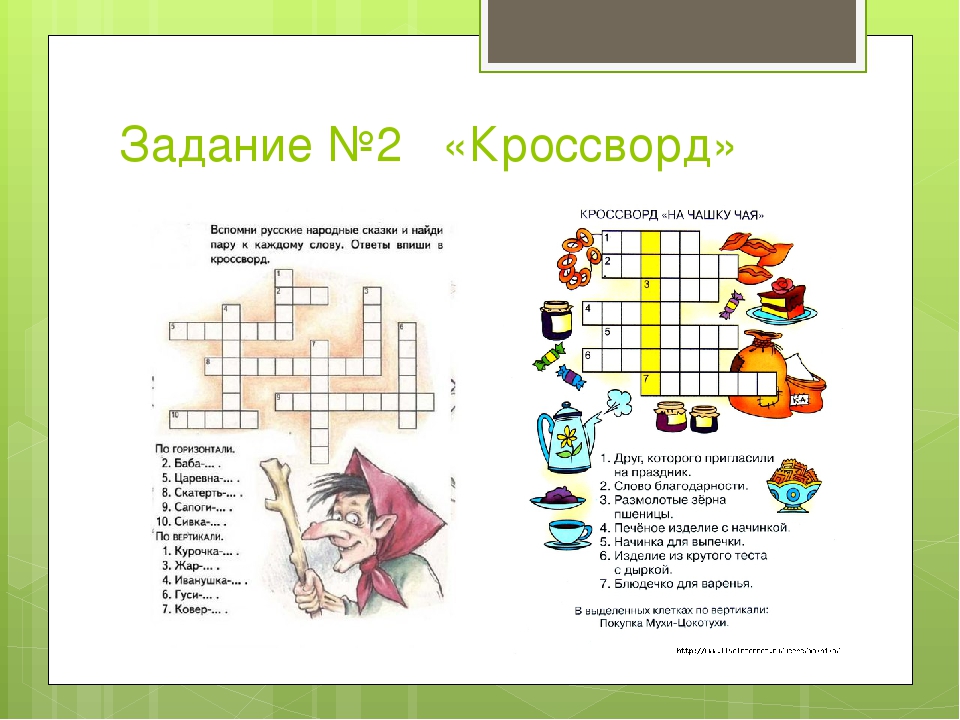 